School District of Seward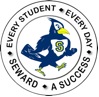 Test Accommodations for Students with IEP or 504 PlanName: _______________________________________		Grade: _______________		Date: _________________________Counselor: __________________________________		Student Services:   ________ IEP	________ 504 PlanVerification: ________________________________		Case Manager: _______________________________________________Testing Format Choices for NSCAS (NWEA/MAP is COMPLETELY COMPUTER BASED)________Regular Assessment NO Accommodations             	                      _________Regular Assessment WITH accommodations________Alternative Assessment  *signed checklist copy attached      ________  Paper/Pencil Format  *Dir. approval  needed     NWEA/MAP TestMark an “X” on ALL appropriate accommodationsNWEA/MAP TestMark an “X” on ALL appropriate accommodationsNWEA/MAP TestMark an “X” on ALL appropriate accommodationsNWEA/MAP TestMark an “X” on ALL appropriate accommodationsNWEA/MAP TestMark an “X” on ALL appropriate accommodationsNWEA/MAP TestMark an “X” on ALL appropriate accommodationsCONTENT PRESENTATIONREADINGMATHSCIENCELANGUAGELANGUAGESmall groupText-to-SpeechNSCAS TestMark an “X” on ALL appropriate accommodationsNSCAS TestMark an “X” on ALL appropriate accommodationsNSCAS TestMark an “X” on ALL appropriate accommodationsNSCAS TestMark an “X” on ALL appropriate accommodationsNSCAS TestMark an “X” on ALL appropriate accommodationsNSCAS TestMark an “X” on ALL appropriate accommodationsEmbedded AccommodationsNon-embedded AccommodationsNon-embedded AccommodationsNon-embedded AccommodationsNon-embedded Accommodations text to speech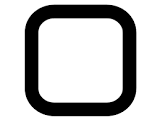  color chooser (alternate only) acoustical voice feedback assistive technology audio amplification device  audio presentation of direction, content, and test        items braille braille writer or notetaker color contrast (background) computation supports flexible testing schedule large print  paper/pencil form primary mode of communication print on demand for alternate assessment only project online test response assistance scribe sign interpretation specialized presentation of test (color paper/color overlay, etc.) color contrast (background) computation supports flexible testing schedule large print  paper/pencil form primary mode of communication print on demand for alternate assessment only project online test response assistance scribe sign interpretation specialized presentation of test (color paper/color overlay, etc.) color contrast (background) computation supports flexible testing schedule large print  paper/pencil form primary mode of communication print on demand for alternate assessment only project online test response assistance scribe sign interpretation specialized presentation of test (color paper/color overlay, etc.) color contrast (background) computation supports flexible testing schedule large print  paper/pencil form primary mode of communication print on demand for alternate assessment only project online test response assistance scribe sign interpretation specialized presentation of test (color paper/color overlay, etc.)